Карпушина Анастасия Сергеевнаучитель математики (учитель-практикант)МОУ СОШ № 70  г. Саратова,Саратов, 2015 годПлан-конспект урока математикиВ 5 классе по теме «ПОНЯТИЕ ДЕСЯТИЧНОЙ ДРОБИ. ЧТЕНИЕ И ЗАПИСЬ ДЕСЯТИЧНЫХ ДРОБЕЙ»Учитель:  Карпушина Анастасия Сергеевна.Предмет 			математика 	5  классАвторы учебника 	И.И.Зубарева. (математика 5 класс. Учеб. для уч-ся общеобразоват. учреждений / И.И.Зубарева, А.Г. Мордковича. – 9-е изд., стер. – М. : Мнемозина,2009)Тема урока:	понятие десятичной дроби. Чтение и запись десятичных дробейТип урока: изучение нового материалаЦель  урока: ввести понятие десятичной дроби, формировать умение читать и записывать десятичные дроби;Задачи: развивающие: развивать внимание, познавательную активность.воспитательная: воспитывать аккуратность при записи чисел.Оборудование: учебник.Ход урока:Организационный момент(3 мин)Здравствуйте, ребята. Садитесь. Начнем с проверки домашнего задания. Есть, те кто с ним не справился? Сегодня мы с вами начитаем новую, большую тему «Десятичные дроби» Записываем число, классная работа. Актуализация знаний  (5 мин) Повторить понятие обыкновенной дроби. Записать  на доске дроби : 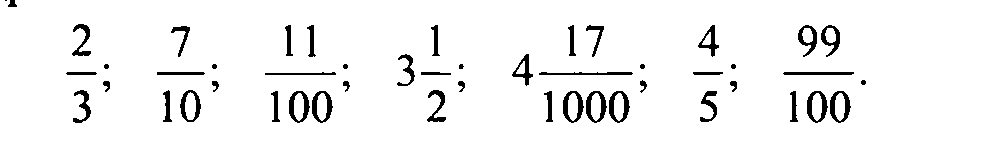 Изучение нового материала (  15 мин)Объяснение согласно учебнику стр 179-182.Закрепление нового материала ( 20 мин)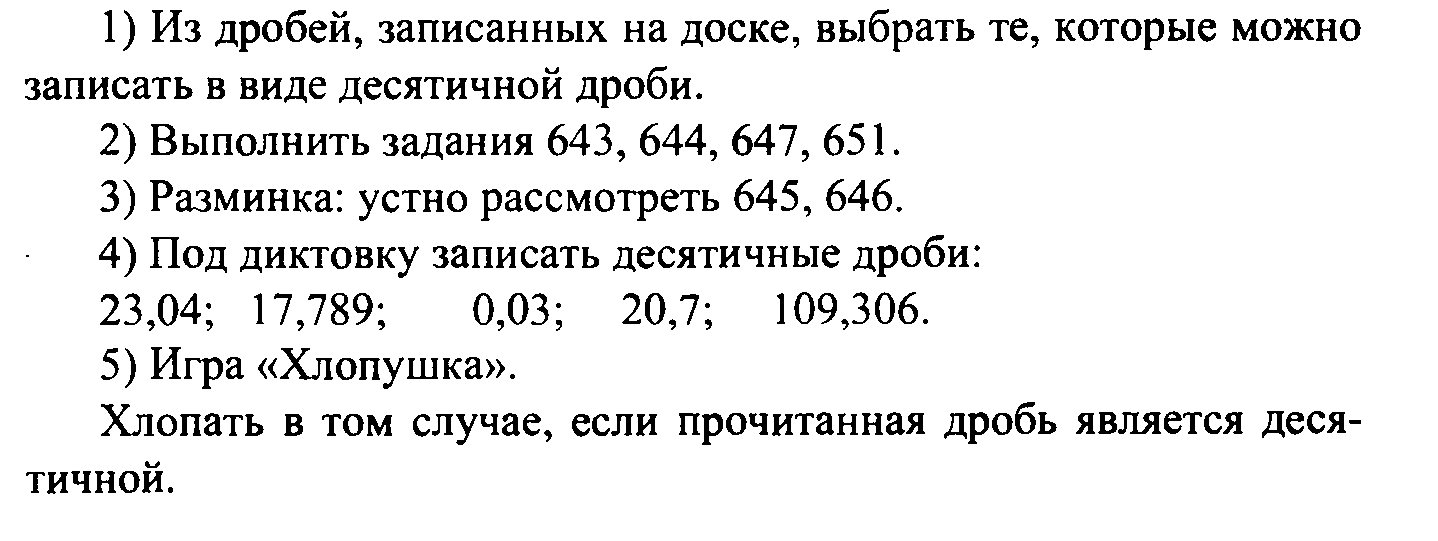 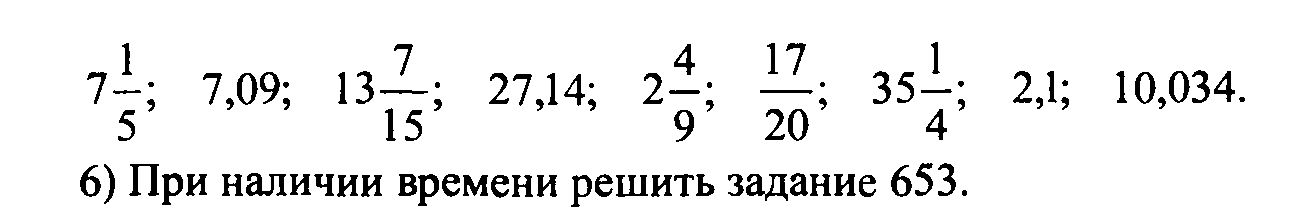 Подведение итогов. Домашнее задание ( 3 мин )Выполнить № 648, №650,№ 652. Читать о десятичных дробях.